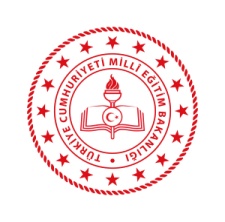 ERZİNCAN HALK EĞİTİM MERKEZİKURSİYER NOT ÇİZELGESİ (MODÜLLÜ)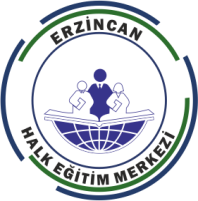 Kursun Adı :                                                                                                                                     Kurs No:Kursun Adı :                                                                                                                                     Kurs No:Kursun Adı :                                                                                                                                     Kurs No:SIRA NOADI SOYADI1.Modül1.Modül2.Modül2.Modül3.Modül3.Modül4.Modül4.Modül5.Modül5.Modül6.Modül6.Modül7.Modül7.Modül8.Modül8.Modül9.Modül9.Modül10.Modül10.ModülSONUÇ(Başarılı-Başarısız-Devamsız)SIRA NOADI SOYADIYAZILIUYGULAMAYAZILIUYGULAMAYAZILIUYGULAMAYAZILIUYGULAMAYAZILIUYGULAMAYAZILIUYGULAMAYAZILIUYGULAMAYAZILIUYGULAMAYAZILIUYGULAMAYAZILIUYGULAMASONUÇ(Başarılı-Başarısız-Devamsız)1234567891011121314151617